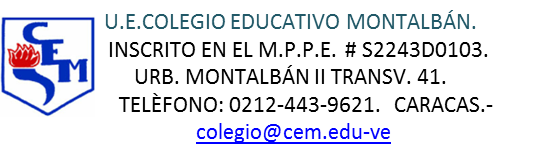 Área / Asignatura: Educación FísicaProfesor: Reinaldo MárquezSexto GradoTEMACancha deportiva.Sistema digestivo.Personalidades deportivas venezolanas.Los juegos olímpicos.Ejercicios funcionales.ACTIVIDADMaqueta.Dibujo.Biografía.Investigación.Circuito de ejercicio funcional.RECURSOMaterial de reciclaje.Hojas blancas.Digital Word.Digital Word.Banco, cuerda, cinta, pelota, potes plásticos, entre otros.